Участники школьного этапа муниципальной олимпиады учащихся начальных классов МБОУ СОШ № 10 п. Моревка МО Ейский район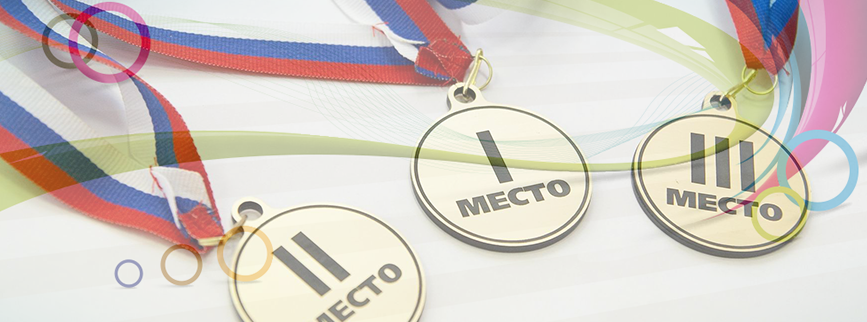 в 2017-2018 учебном году	ПОБЕДИТЕЛИПРИЗЁРЫУЧАСТНИКИ№ п/пФамилия, имя участникаПредметКласс обученияКол-во баллов/%Статус диплома (победитель, призер, участник)1.Семибратова София Дмитриевнарусский язык1 класс10/77%Победитель1.Семибратова София Дмитриевнаокружающий мир1 класс11/92%Победитель2.Ганжа Ксения Александровнаокружающий мир1 класс11/92%Победитель3.Бездеточный Владимир Викторовичокружающий мир2 класс16/100%Победитель4.Зоря Анастасия Евгеньевнарусский язык3 класс15/88%Победитель4.Зоря Анастасия Евгеньевнаокружающий мир3 класс19/86%Победитель5.Малышенко Татьяна Ивановнарусский язык4 класс22/92%Победитель5.Малышенко Татьяна Ивановнаматематика4 класс18/95%Победитель6.Буцкая Ольга Дмитриевнарусский язык4 класс21/92%Победитель7.Хомутова Полина Михайловнаматематика4 класс18/95%Победитель№ п/пФамилия, имя участникаПредметКласс обученияКол-во баллов/%Статус диплома (победитель, призер, участник)1.Ганжа Ксения Александровнарусский язык1 класс8/62%Призер2.Бездеточный Владимир Викторовичрусский язык2 класс7/58%Призёр3.Одеяненко Артем Михайловичматематика2 класс11/61%Призёр4.Докукина Полина Вячеславовнаокружающий мир2 класс14/88%Призер5.Ажмухамедова Эльмира Амировнарусский язык3 класс13/76%Призёр6.Зоря Анастасия Евгеньевнаматематика3 класс8/44%Призёр7.Хомутова Полина Михайловнарусский язык4 класс16/69%Призёр8.Малышенко Татьяна Ивановнаокружающий мир4 класс12/55%Призер9.Буцкая Ольга Дмитриевнаматематика4 класс15/79%Призер№ п/пФамилия, имя участникаПредметКласс обученияКол-во баллов/%Статус диплома (победитель, призер, участник)1.Ганжа Ксения Александровнаматематика1 класс6/43%Участник2.Семибратова София Дмитриевнаматематика1 класс5/36%Участник3.Кузнецова Полина Сергеевнарусский язык2 класс2/16%Участник3.Кузнецова Полина Сергеевнаокружающий мир2 класс12/75%Участник4.Малыгин Никита Сергеевичрусский язык2 класс4/33%Участник5.Бездеточный Владимир Викторовичматематика2 класс10/55%Участник6.Комарова Александра Сергеевнаматематика2 класс10/55%Участник7.Ажмухамедова Эльмира Амировнаматематика3 класс3/17%Участник7.Ажмухамедова Эльмира Амировнаокружающий мир3 класс10/45%Участник8.Кучма Анастасия Валерьевнарусский язык3 класс11/65%Участник8.Кучма Анастасия Валерьевнаматематика3 класс5/28%Участник8.Кучма Анастасия Валерьевнаокружающий мир3 класс8/36%Участник9.Буцкая Ольга Дмитриевнаокружающий мир4 класс6/27%Участник10.Хомутова Полина Михайловнаокружающий мир4 класс8/36%Участник